大分高専テクノフォーラム入会申込票下記のとおり、大分高専テクノフォーラム団体・法人会員として、入会の申し込みをします。														　令和　　年　　月　　日記*1　「会員企業紹介冊子」への広告掲載をご希望の企業は、2口以上の口数でご入会下さい。*2　連絡担当者様へは、大分高専ならびに大分高専テクノフォーラムの各種企画や会費納入等のご連絡をさせていただきます。本申込票に必要事項をご記入のうえ、総務課企画室へメールで送信ください。ご不明の点は、お問い合わせください。				【申込み・お問合せ先】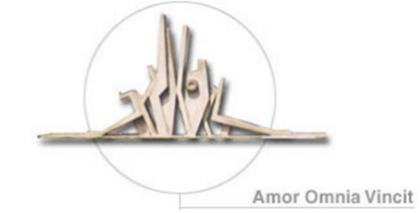 大分高専テクノフォーラム事務局（大分工業高等専門学校内　総務課企画室）TEL：097-552-6450E-mail：kikaku@oita-ct.ac.jp	会社名代表者役職代表者氏名所在地〒〒所在地加入口数*1口数　　　　　　　　口（ 1口　20,000円 ）加入口数*1年会費　　　　　　　　円連絡担当者*2所属連絡担当者*2氏名連絡担当者*2住所〒連絡担当者*2E-mail連絡担当者*2TELその他特記